Rural Health and Care Conference 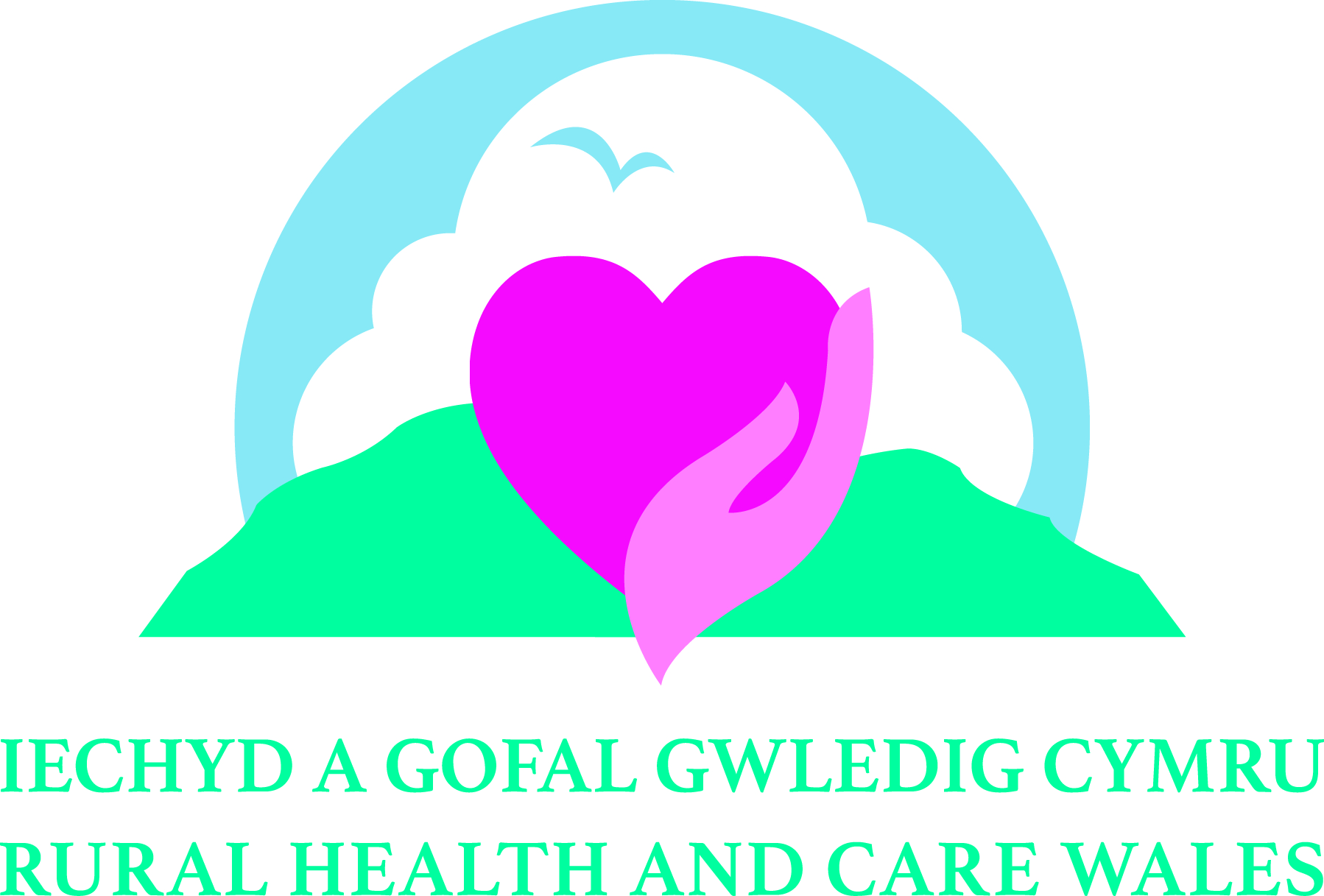       “Improving the Health, Well-being
             and Care of Rural Populations”                                  13th November 2018AGENDA  9:00		Registration and Tea / Coffee  9:30	Chairs’ Welcome – Bernardine Rees OBE, Chair of the Mid Wales Joint             Committee for Health and Social Care  9:45	Official Opening of Conference – Dr Chris Jones, Chair of Health Education and Improvement Wales 10.00	Plenary 1: 	Helen Howson, Bevan Commission Director 
“Transforming Rural Health and Care – thinking and practice”10.30	Plenary 2:	Dr Carolyn Wallace, Chair of the All Wales Social Prescribing Research Network
“Building the critical evidence for Social Prescribing in Wales: the work of the Social Prescribing Research Network”11:00	Tea / Coffee break (Montgomery Pavilion)
Poster presentations (International Pavilion, ground floor)11:30		Presentation 1 – select from 3 options12:00		Presentation 2 – select from 3 options 12:30	Lunch (Montgomery Pavilion)
Poster presentations (International Pavilion, ground floor)13:30		Plenary 3:  Jack Evershed, Chair of Rural Health and Care Wales
		“From Protest to Co-Production – a Personal Journey”14:00		Presentation 3 – select from 3 options14:30		Presentation 4 – select from 3 options15:00  	Plenary 4: Jess Allen, Awyrol
“A flying start: aerial yoga as a playful practice for whole-self health and well-being in rural communities”15:30		Closing address & award for best Poster15:45		Close